Al Dirigente Scolasticodell’ ISTITUTO OMNICOMPRENSIVO DEI MONTI DAUNIBOVINOOggetto: Accettazione Programmazione DifferenziataIl/La sottoscritto/a _________________________ in qualità di _________________________________e _______________________________________in qualità di _________________________________dell’alunno/a ________________________________iscritto/a presso ___________________________ per l’anno scolastico ______________alla Classe _______Sez. _______Indirizzo ______________________DICHIAR_______di accettare la proposta del Consiglio di Classe di adozione per il/la proprio/propria figlio/a della Programmazione Differenziata riferita al P.E.I. e non ai programmi ministeriali (art. 15 O.M. n. 90 del 21/05/2001).Dichiar______ inoltre di essere a conoscenza che, ai sensi dell’art. 15 dell’O.M. n. 90/2001:la valutazione prevista sarà riferita al P.E.I. e non ai programmi ministeriali;la programmazione differenziata non consentirà, al termine del ciclo di studi, di conseguire il diploma quinquennale ma bensì un attestato di frequenza con la specializzazione delle conoscenze, capacità e competenze conseguite dall’alunno/aBOVINO, _______________								Firma del/dei genitore/ri							      __________________________							     ___________________________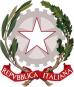 ISTITUTO OMNICOMPRENSIVO DEI MONTI DAUNIScuola Infanzia, Primaria e Secondaria di I GradoBOVINO - CASTELLUCCIO DEI SAURI –  PANNI Istituto Istruzione Superiore di II GradoACCADIA – BOVINO – DELICETO Via dei Mille n. 10  –  71023   BOVINO (FG) - C.F. 80031240718  -  C.M. FGIC81600Nwww.istitutocomprensivobovino.edu.it   e-mail: fgic81600n@istruzione.it   fgic81600n@pec.istruzione.itUff. Amm.  tel. 0881/912067 – 961067 – 913089www.istitutocomprensivobovino.edu.it   e-mail: fgic81600n@istruzione.it   fgic81600n@pec.istruzione.itUff. Amm.  tel. 0881/912067 – 961067 – 913089